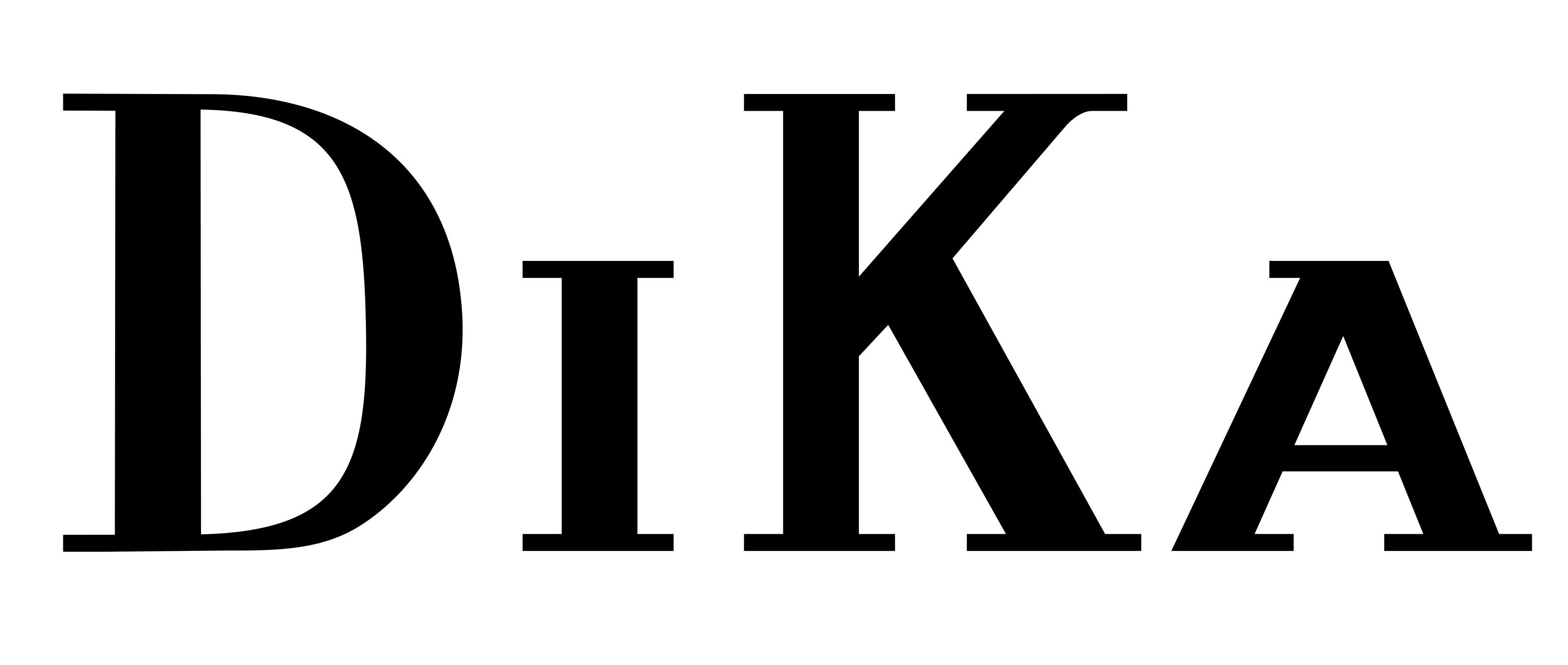 FORMAPOVRATAK / RAZMENA PROIZVODAIme i prezime klijenta/naziv pravnog lica i UIC:Vaš zahtev:Povrat proizvoda Zamena proizvodaRazmena veličinaBroj narudžbine / datum:Broj artikla / veličina:Razmena proizvoda / veličina (Popunite samo u slučaju zamene):Razlog za vraćanje/zamenu:Adresa za isporuku: Nadoknada dospelog iznosa/razlike u zamenu za predmet  manje vrednosti:Razliku u slučaj u zamene za artikl veće vrednosti plaća Kupac prilikom isporuke.Svi troškovi transporta padaju na teret Klijenta.Adresa pošiljaoca:E.Miroglio EADUl. Nikole Pašića bbPirot, 18300 Serbia///Grad/selo:Poštanski broj:Broj okruga: Ulice:Telefon.:E-mail:IBAN:BIC:Banka:Datum:Potpis klijenta: